Český jazyk pro III. B	Doufám, že vyjmenovaná slova po S již dostatečně ovládáte, a tak se můžeme přesunout na ta poslední, která nás ještě čekají. Vyjmenovaná slova po V.Pořádně si projdi  a pročti vyjmenovaná slova na obrázcích. Potom si obrázky vystřihni, zamíchej a zkus je sám seřadit. Takto můžeš několikrát. Pokud budeš mít u sebe nějakého parťáka, můžeš zavřít oči, a parťák ti dvě kartičky vezme a ty zkus uhodnout, co ti chybí. Prostě si nejdříve trošku pohraj. Zároveň už se snaž si vyjmenovaná slova co nejvíce zapamatovat. A pomalu už se je nauč všechna zpaměti vyjmenovatVezmi si sešit na vyjmenovaná slova a všechna si sem napiš. Mělo by to vypadat takto:Vyjmenovaná slova po Vvy, vysoký, výt, výskat, zvykat, žvýkat, vydra, výr, vyžle, povyk, výheň a slova s předponou vy-, vý-Nyní si projdeme první tři vyjmenovaná slova:Nalep si první obrázek (všechny jsou k vytištění na poslední stránce) a zapiš: Vy 	= vy všichni= vykat dospělým lidemSlova příbuzná: vykat, vykáníNalep si druhý obrázek a zapiš: Vysoký = je něco vysokoSlova příbuzná: výška, zvýšit, vyvýšenina, vyvýšený, vysočina, vyvyšovat se, povyšovat se, výšina, povýšit, výškový, vyšší, zvysoka, vysokohorský, vysokoškolskýVyšehrad, Vyškov, Vysočany, Vysoké Mýto (města) POZOR! výška (vysoký) x vížka (věžička)výš (do výšky) x  víš (znát, vědět)Nalep si třetí obrázek a zapiš:výt = vydávat pronikavé a táhlé zvuky Slova příbuzná: zavýt, vytíPOZOR! výt (skučet) x  vít (plést věnečky), Vít (jméno)vyla (Vlčice vyla) x víla (pohádková bytost), vila (dům)Vím, že toho je docela dost, ale máš na to týden, se zápisem nemusíš spěchat. Každý den si zapiš něco, určitě to nedělej vše naráz. 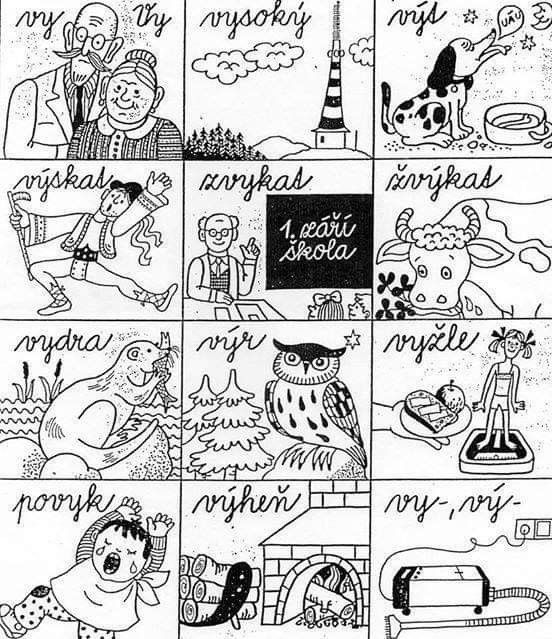 